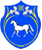 РОССИЙСКАЯ ФЕДЕРАЦИЯРЕСПУБЛИКА ХАКАСИЯАДМИНИСТРАЦИЯЦЕЛИННОГО СЕЛЬСОВЕТАПОСТАНОВЛЕНИЕ 03   марта  2022г.                        с. Целинное                                              № 15 О внесении изменений  в постановление                                                                                                   администрации Целинного сельсовета № 53/1 от                                                                                                     25 марта 2013 г. « Об оплате труда работников                                                                     централизованной бухгалтерии администрации                                                                                            Целинного сельсовета Ширинского района                                                                                         Республики Хакасия»В соответствии с Конституцией Российской Федерации, со статьей 144 Трудового кодекса Российской Федерации,ч.2.ст 53 Федерального закона от 06.10.2003г №131-ФЗ «Об общих принципах организации местного самоуправления в Российской Федерации», принципах организации местного самоуправления в Российской Федерации», руководствуясь статьями 8, 9. Устава муниципального образования Целинный сельсовет, ПОСТАНОВЛЯЮ:Внести в приложение №1 «Положение об оплате труда работников централизованной бухгалтерии администрации Целинного  сельсовета следующие изменения:В части 4 «перечень и порядок осуществления выплат стимулирующего характера»:- Пункт 4.4.Положение об оплате труда работникам централизованной бухгалтерии администрации Целинного сельсовета изложить в следующей редакции;4.4.При формировании фонда оплаты труда работникам предельный размер надбавки за особые условия работы в расчете на год не должен превышать четырех должностных окладов.    2. Настоящее постановление вступает в силу со дня его подписания и распространяется на правоотношения, возникшие с  01.01.2022г Глава Целинного сельсовета                                                                               Т.И.Морозова